Nath na Seachtaine!Tá an _____________ ag teacht!Bus                                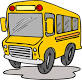 Geimhreadh   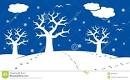 Múinteoir     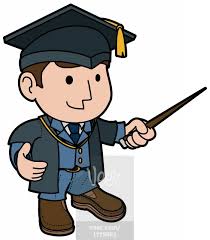 B(h)áisteach         ( an bháisteach!)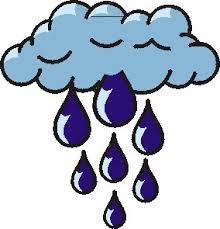 Tá __________ ag teacht!Múinteoir TomásPríomhoide Ciarán Oíche Shamhna 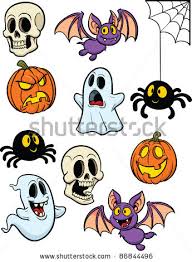 Mamó agus Daideo  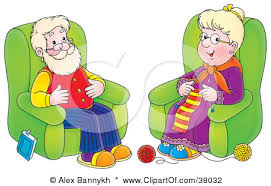 